Bài toán CO2 và đồ thịDạng 1:CO2 tác dụng với M(OH)2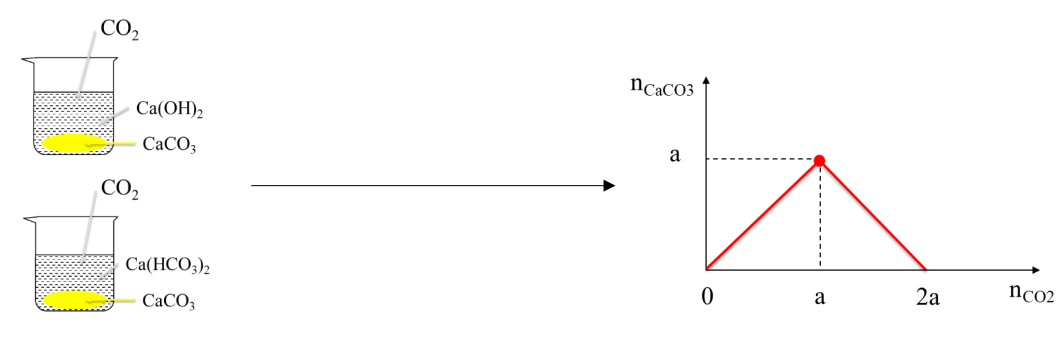 Dạng 2: CO2 + dd chứa AOH và M(OH)2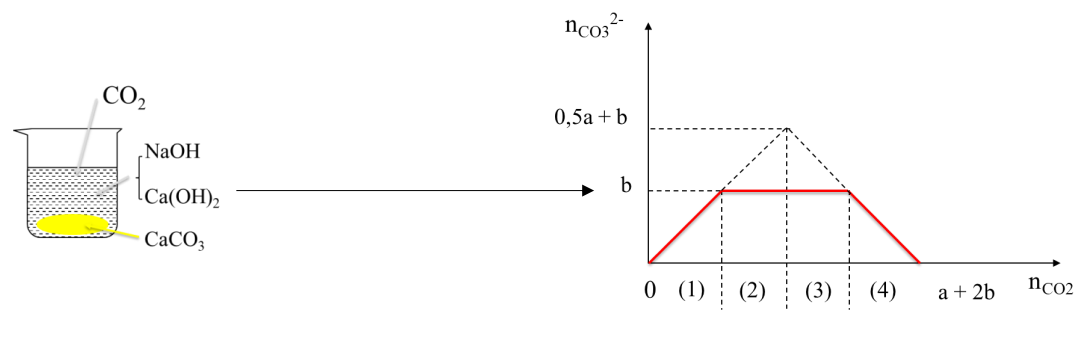 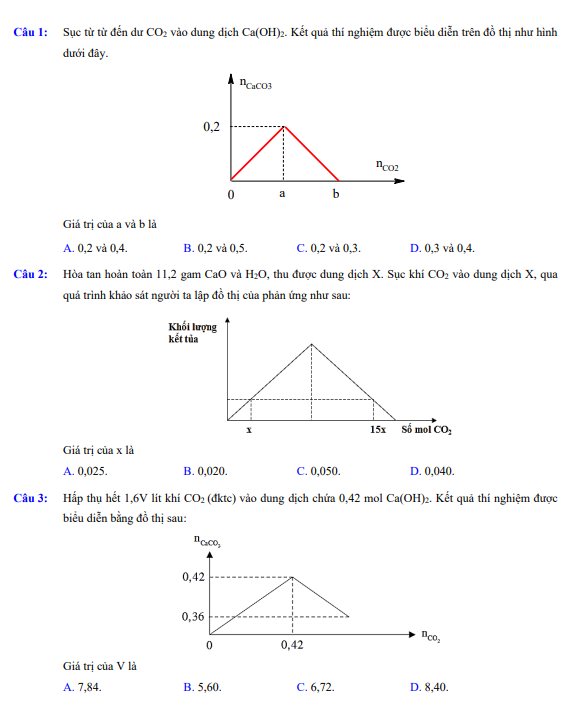 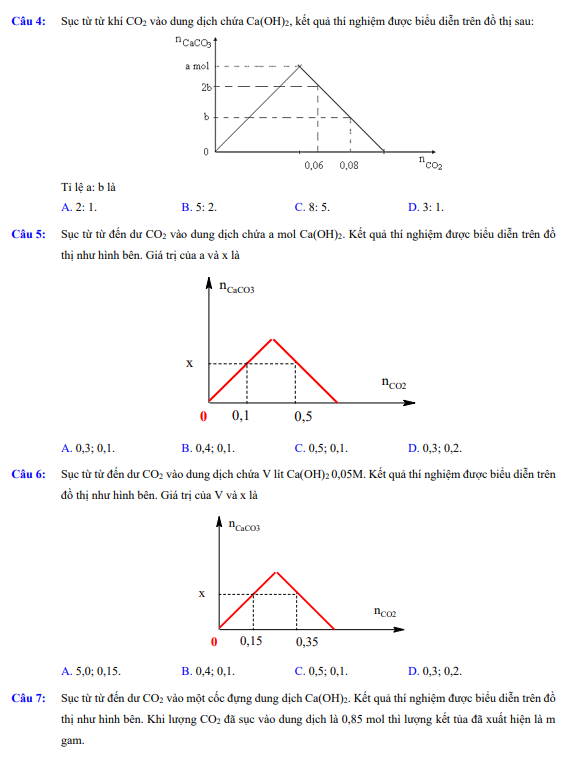 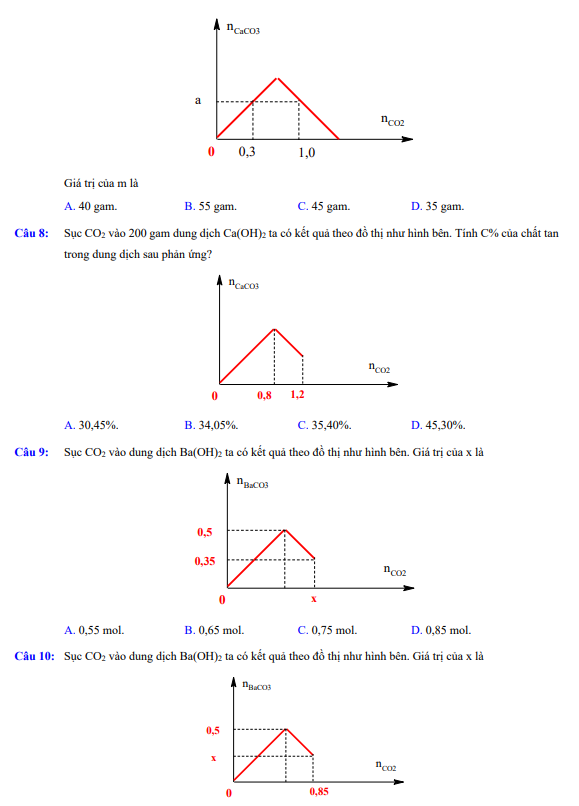 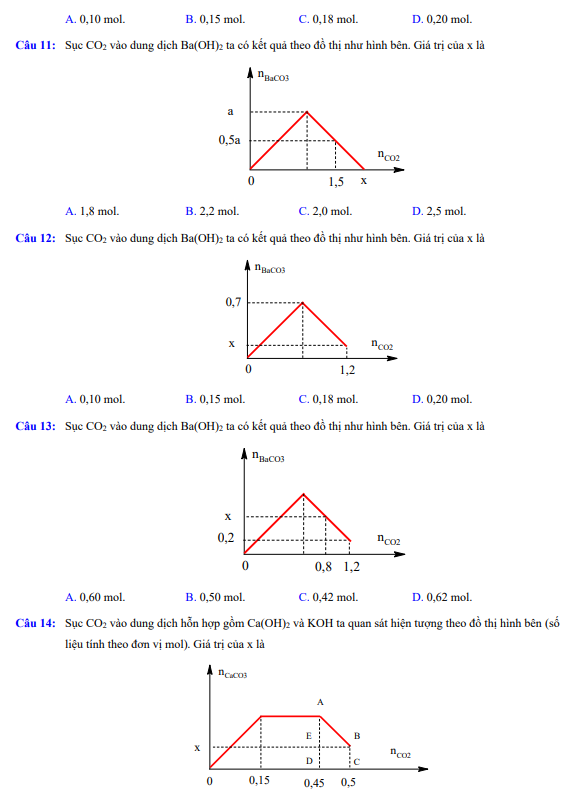 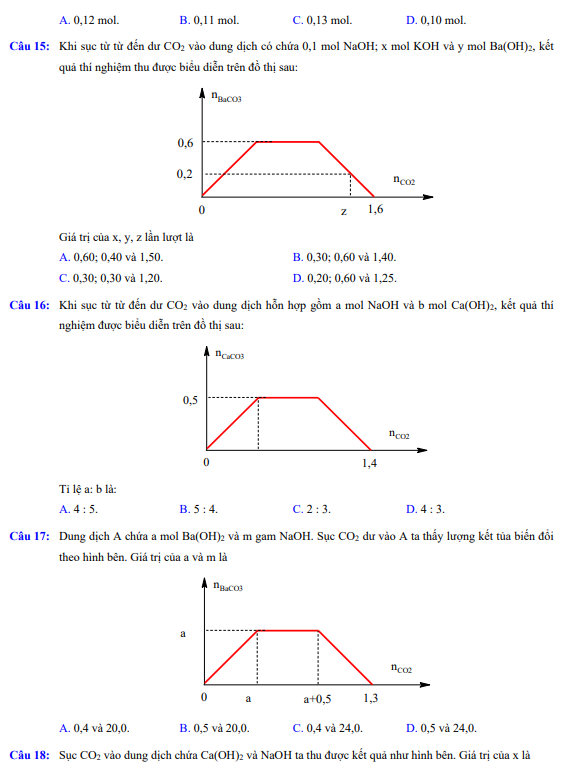 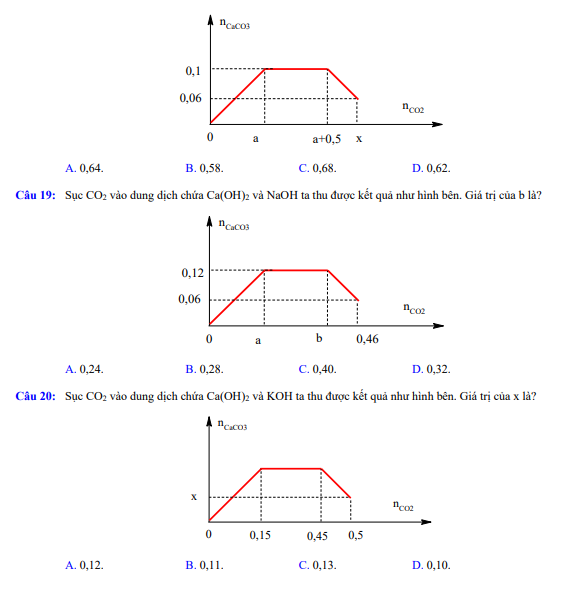 